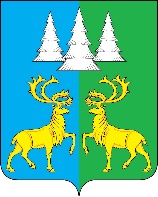 Ханты - Мансийский автономный округ – ЮграСоветский районАДМИНИСТРАЦИЯГОРОДСКОГО ПОСЕЛЕНИЯ КОММУНИСТИЧЕСКИЙПОСТАНОВЛЕНИЕ   «27» декабря  2023 г.                	   	      	                                       № 310О внесении изменений в постановлениеАдминистрации г. п. Коммунистическийот 23.11.2018г. № 283 «О муниципальнойпрограмме «Обеспечение деятельностиорганов местного самоуправления городского поселения Коммунистический»В соответствии с Бюджетным кодексом Российской Федерации, Федеральным законом от 06.10.2003 № 131-ФЗ «Об общих принципах организации местного самоуправления в Российской Федерации», Уставом городского поселения Коммунистический, постановлением Администрации г. п. Коммунистический от 06.11.2018 № 253 «О модельной муниципальной программе г. п. Коммунистический, порядке формирования утверждения и реализации муниципальных программ г. п. Коммунистический», п о с т а н о в л я ю:1. Внести изменения в постановление Администрации г. п. Коммунистический от 23.11.2018г. № 283 «О муниципальной программе «Обеспечение деятельности органов местного самоуправления городского поселения Коммунистический», а именно:1.1 Приложение к муниципальной программе   изложить в новой редакции согласно приложению к настоящему постановлению.2. Опубликовать настоящее постановление в Бюллетене «Вестник» и разместить на официальном сайте органов местного самоуправления городского поселения Коммунистический.3.   Настоящее постановление вступает в силу после его официального опубликования.4.   Контроль исполнения настоящего постановления оставляю за собой.Глава городского поселения Коммунистический                               								Л.А. Вилочева             Приложение										 	                		          к постановлению     									                                 Администрации г. п. Коммунистический                                                             					                                				               от 27.12.2023г. № 310 			Муниципальная программа«Обеспечение деятельности органов местного самоуправления городского поселения Коммунистический»Паспортмуниципальной программы городского поселения Коммунистический* Заполняется после утверждения муниципальной программы.Раздел 1.  «О стимулировании инвестиционной и инновационной деятельности, развитие конкуренции и негосударственного сектора экономики».       1.1. Формирование благоприятной деловой среды       Мероприятия, реализуемые в рамках   муниципальной программы, не направлены на регулирование отношений в сфере предпринимательской деятельности.       1.2. Инвестиционные проекты       Мероприятия, в рамках муниципальной программы, не предусматривают реализацию инвестиционных проектов.       1.3. Развитие конкуренции       Мероприятия муниципальной программы не направлены на осуществление мер по развитию конкуренции и содействию импортозамещению в автономном округе, реализацию стандарта развития конкуренции.Раздел 2.  Механизм реализации муниципальной программы2.1. Финансирование мероприятий программы осуществляется за счет средств федерального бюджета, бюджета Ханты- Мансийского автономного округа- Югры, бюджета городского поселения Коммунистический, в пределах бюджетных ассигнований, утвержденных решением Совета депутатов о бюджете городского поселения Коммунистический. 2.2. Мероприятия по содержанию муниципальных служащих органов местного самоуправления городского поселения Коммунистический реализуются в соответствии с решениями Совета депутатов городского поселения Коммунистический, определяющими размеры и условия оплаты труда муниципальных служащих городского поселения Коммунистический, размеры надбавок и порядок их выплат.2.3. Мероприятия по содержанию лиц, занимающих должности, не отнесенные
к должностям муниципальной службы, и осуществляющих техническое обеспечение деятельности Администрации городского поселения Коммунистический и рабочих Администрации городского поселения Коммунистический осуществляются в соответствии с распоряжениями Администрации городского поселения Коммунистический.2.4. Выплата пенсии за выслугу лет лицам, замещавшим муниципальные должности городского поселения Коммунистический и должности муниципальной службы осуществляется в соответствии с Порядком назначения, перерасчета и выплаты пенсии за выслугу лет лицам, замещавшим муниципальные должности городского поселения Коммунистический и должности муниципальной службы городского поселения Коммунистический, утвержденным решением Совета депутатов городского поселения Коммунистический. 2.5.  Реализация мероприятий программы, связанных с дополнительным профессиональным образованием муниципальных служащих органов местного самоуправления городского поселения Коммунистический в соответствии с требованиями, предъявляемыми к уровню квалификации муниципальных служащих, осуществляется путем размещения муниципального заказа на подготовку кадров с соблюдением положений Федерального закона от 05.04.2013 № 44-ФЗ «О контрактной системе в сфере закупок товаров, работ, услуг для обеспечения государственных и муниципальных нужд».2.6. Мероприятия программы по представлению муниципального образования
в отношениях с органами местного самоуправления других муниципальных образований, органами государственной власти, гражданами и организациями реализуется с соблюдением требований Федерального закона от 05.04.2013 № 44-ФЗ «О контрактной системе в сфере закупок товаров, работ, услуг для обеспечения государственных и муниципальных нужд».2.7. Ответственный исполнитель муниципальной программы и должностные лица, ответственные за формирование, утверждение и реализацию муниципальных программ:2.7.1. несут ответственность (дисциплинарную, гражданско-правовую
и административную), в том числе за достижение показателей, предусмотренных соглашениями о предоставлении субсидий из федерального бюджета, бюджета
Ханты-Мансийского автономного округа - Югры бюджету городского поселения Коммунистический; достижение целевых показателей муниципальной программы; своевременную и качественную реализацию муниципальной программы;2.7.2. разрабатывают в пределах своих полномочий проекты муниципальных правовых актов городского поселения Коммунистический, необходимых для реализации муниципальной программы;2.7.3.  обеспечивают исполнение мероприятий муниципальной программы; 2.7.4. проводит мониторинг выполнения муниципальной программы и ежеквартально предоставляют в Уполномоченный орган информацию о реализации муниципальной программы по форме согласно приложению 1 к настоящему Порядку, в срок до 10 числа месяца, следующего за отчетным кварталом; 2.7.5. ежегодно предоставляют в Уполномоченный орган отчет о реализации муниципальной программы в порядке, установленном распоряжением Администрации городского поселения Коммунистический;2.7.6. ежегодно проводят оценку эффективности реализации муниципальной программы впорядке, установленном постановлением Администрации городского поселения Коммунистический;2.7.7. организуют размещение муниципальной программы в актуальной редакции,информации о реализации муниципальной программы на официальном сайте городского поселения Коммунистический , на общедоступном информационном ресурсе стратегического планирования в информационно-телекоммуникационной сети «Интернет»;2.7.8. направляют уведомления и предоставляют отчетность в Министерство экономического развития Российской Федерации посредством ГАИС «Управление».   	 2.8.  Соисполнители муниципальной программы:2.8.1 обеспечивают исполнение мероприятий муниципальной программы, соисполнителями которых они являются;2.8.2. несут ответственность за своевременную и качественную реализацию мероприятий муниципальной программы, соисполнителями которой они являются;2.8.3. представляют ответственному исполнителю муниципальной программы информацию о реализации муниципальной программы по форме согласно приложению
к настоящему Порядку, в срок до 10 числа месяца, следующего за отчетным кварталом;2.8.4. представляют ответственному исполнителю муниципальной программы информацию для проведения оценки эффективности реализации муниципальной программы, подготовки годового отчета о реализации муниципальной программы. Таблица 1Целевые показатели муниципальной программыТаблица 2 Перечень основных мероприятий муниципальной программы Таблица 3 Портфели проектов и проекты, направленные в том числе на реализацию национальных и федеральных проектов Российской Федерации*Примечание: *Заполняется при наличии портфелей проектов и проектов, направленных, в том числе на реализацию национальных и федеральных проектов Российской Федерации.Таблица 4 Характеристика основных мероприятий муниципальной программы, их связь с целевыми показателямиНаименование муниципальной программы «Обеспечение деятельности органов местного самоуправления городского поселения Коммунистический» (далее программа)Дата утверждения муниципальной программы (наименование и номер муниципального правового акта) *23.11.2018г. Постановление Администрации городского поселения Коммунистический № 283 «О муниципальной программе «Обеспечение деятельности органов местного самоуправления городского поселения Коммунистический»»Разработчик муниципальной программыАдминистрация городского поселения КоммунистическийОтветственный исполнитель муниципальной программыАдминистрация городского поселения КоммунистическийСоисполнители муниципальной программыФинансово-экономическое отдел Администрации городского поселения Коммунистический (далее ФЭО)Правовой отдел Администрации городского поселения КоммунистическийЦели муниципальной программы1. Повышение эффективности деятельности органов местного самоуправления г.п. Коммунистический2. Повышение эффективности муниципального управления и развитие муниципальной службы г.п. КоммунистическийЗадачи муниципальной программы1. Обеспечение эффективной деятельности органов местного самоуправления г.п. Коммунистический2. Обеспечение устойчивого развития кадрового потенциала и повышения эффективности муниципальной службы.Основные мероприятия1. Обеспечение функций органов местного самоуправления.2. Создание условий для эффективного развития и совершенствования муниципальной службы.Наименование портфеля проектов, проекта, направленных в том числе на реализацию в г.п. Коммунистический национальных проектов (программ) Российской ФедерацииЦелевые показатели муниципальной программы1.Сохранение соотношения фактических расходов на содержание органов местного самоуправления к установленному нормативу на уровне не выше 100%.2. Количество заключенных контрактов (договоров) на предоставление услуг и работ на организацию хозяйственного и технического обеспечения деятельности органов местного самоуправления (штук) – от 30 до 35 шт.Сроки реализации муниципальной программы(разрабатывается на срок от трех лет)2019 – 2025 годы и на период до 2030 годаПараметры финансового обеспечения муниципальной программы    Общий объем финансирования программы составляет   181 426,0 тыс. руб., в том числе:2019 год –  14951,8 тыс. руб.;              2020 год –  14502,6 тыс. руб.;2021 год –  15752,6 тыс. руб.;2022 год –  15020,7 тыс. руб.;2023 год –  17187,6 тыс. руб.;2024 год –  15289,3 тыс. руб.;2025 год –  15120,9 тыс. руб.;2026-2030 годы – 73600,5 тыс. руб.Федеральный бюджет — 5008,7 тыс. руб.2019 год – 435,5 тыс. руб.;2020 год – 491,1 тыс. руб.;2021 год – 482,8 тыс. руб.;2022 год – 281,8 тыс. руб .;2023 год – 326,1 тыс. руб .;2024 год – 340,0 тыс. руб .;2025 год – 351,4 тыс. руб.;2026-2030 годы – 2300,0 тыс. руб.Бюджет Ханты-Мансийского автономного округа – Югры (далее бюджет ХМАО - Югры) – 148,1 тыс. руб., в том числе:2019 год – 34,2 тыс. руб.;2020 год – 7,1 тыс. руб.;2021 год – 6,1 тыс. руб.;2022 год – 6,2 тыс. руб .;2023 год – 13,4 тыс. руб .;2024 год – 8,2 тыс. руб .;2025 год – 8,2 тыс. руб.;2026-2030 годы – 64,7 тыс. руб.Бюджет городского поселения Коммунистический – 176 269,2 тыс. руб., в том числе:2019 год –   14482,1 тыс. руб.;2020 год –   14004,4 тыс. руб.;2021 год –   15263,7 тыс. руб.;2022 год –   14732,7 тыс. руб.;2023 год –   16848,1 тыс. руб.;2024 год –   14941,1 тыс. руб.;2025 год –   14761,3 тыс. руб.;2026-2030 годы – 71235,8тыс. руб.Параметры финансового обеспечения портфеля проектов, проекта, направленных в том числе на реализацию национальных проектов (программ) Российской Федерации, реализуемых в составе муниципальной программы№ показа-теляНаименование целевых показателей Базовый показатель на начало реализации муници-пальной программыЗначения показателя по годамЗначения показателя по годамЗначения показателя по годамЗначения показателя по годамЗначения показателя по годамЗначения показателя по годамЗначения показателя по годамЗначения показателя по годамЦелевое значение показателя на момент окончания реализации муниципальной программы№ показа-теляНаименование целевых показателей Базовый показатель на начало реализации муници-пальной программы2019 год2020 год2021 год2022 год2023 год2024 год2025 год2026-2030 годыЦелевое значение показателя на момент окончания реализации муниципальной программы1234567891011121.Соотношение фактических расходов на содержание органов местного самоуправления городского поселения Коммунистический  к установленному нормативу, %85,91001001001001001001001001002.Количество заключенных контрактов (договоров) на предоставление услуг и работ на организацию хозяйственного и технического обеспечения деятельности органов местного самоуправления (штук) – от 30 до 35 шт.30333333343535353535Номер основ-ногомеро-приятияНомер основ-ногомеро-приятияОсновные мероприятия муниципальной программы (их связь с целевыми показателями муниципальной программы)Ответственный исполнитель/соисполнительИсточники финансированияИсточники финансированияФинансовые затраты на реализацию  (тыс. рублей)Финансовые затраты на реализацию  (тыс. рублей)Финансовые затраты на реализацию  (тыс. рублей)Финансовые затраты на реализацию  (тыс. рублей)Финансовые затраты на реализацию  (тыс. рублей)Финансовые затраты на реализацию  (тыс. рублей)Финансовые затраты на реализацию  (тыс. рублей)Финансовые затраты на реализацию  (тыс. рублей)Финансовые затраты на реализацию  (тыс. рублей)Финансовые затраты на реализацию  (тыс. рублей)Финансовые затраты на реализацию  (тыс. рублей)Финансовые затраты на реализацию  (тыс. рублей)Номер основ-ногомеро-приятияНомер основ-ногомеро-приятияОсновные мероприятия муниципальной программы (их связь с целевыми показателями муниципальной программы)Ответственный исполнитель/соисполнительИсточники финансированияИсточники финансированиявсеговсегов том числев том числев том числев том числев том числев том числев том числев том числев том числев том числеНомер основ-ногомеро-приятияНомер основ-ногомеро-приятияОсновные мероприятия муниципальной программы (их связь с целевыми показателями муниципальной программы)Ответственный исполнитель/соисполнительИсточники финансированияИсточники финансированиявсеговсего2019 год2020 год2021 год2021 год2022 год2023 год2024 год2025 год2026-2030 годы2026-2030 годыЗадача 1. Обеспечение эффективной деятельности органов местного самоуправления  городского поселения КоммунистическийЗадача 1. Обеспечение эффективной деятельности органов местного самоуправления  городского поселения КоммунистическийЗадача 1. Обеспечение эффективной деятельности органов местного самоуправления  городского поселения КоммунистическийЗадача 1. Обеспечение эффективной деятельности органов местного самоуправления  городского поселения КоммунистическийЗадача 1. Обеспечение эффективной деятельности органов местного самоуправления  городского поселения КоммунистическийЗадача 1. Обеспечение эффективной деятельности органов местного самоуправления  городского поселения КоммунистическийЗадача 1. Обеспечение эффективной деятельности органов местного самоуправления  городского поселения КоммунистическийЗадача 1. Обеспечение эффективной деятельности органов местного самоуправления  городского поселения КоммунистическийЗадача 1. Обеспечение эффективной деятельности органов местного самоуправления  городского поселения КоммунистическийЗадача 1. Обеспечение эффективной деятельности органов местного самоуправления  городского поселения КоммунистическийЗадача 1. Обеспечение эффективной деятельности органов местного самоуправления  городского поселения КоммунистическийЗадача 1. Обеспечение эффективной деятельности органов местного самоуправления  городского поселения КоммунистическийЗадача 1. Обеспечение эффективной деятельности органов местного самоуправления  городского поселения КоммунистическийЗадача 1. Обеспечение эффективной деятельности органов местного самоуправления  городского поселения Коммунистический1.1.Обеспечение функций органов местного самоуправления (1)Обеспечение функций органов местного самоуправления (1)Администрация  городского поселения КоммунистическийВсегоВсего168534,3168534,314228,413881,214911,614911,614432,016680,314916,214747,814747,864736,81.1.Обеспечение функций органов местного самоуправления (1)Обеспечение функций органов местного самоуправления (1)Администрация  городского поселения КоммунистическийФедеральный бюджет Федеральный бюджет 4968,24968,2435,5467,0466,4466,4281,8326,1340,0351,4351,42300,01.1.Обеспечение функций органов местного самоуправления (1)Обеспечение функций органов местного самоуправления (1)Администрация  городского поселения КоммунистическийБюджет городского поселения Коммунистический Бюджет городского поселения Коммунистический 163566,1163566,113792,913414,214445,214445,214150,216354,214576,214396,414396,462436,81.1.1.Содержание работников органов местного самоуправления Содержание работников органов местного самоуправления Администрация  городского поселения КоммунистическийВсегоВсего164189,6164189,613255,113831,414559,914559,914253,716538,714916,214747,814747,862086,81.1.1.Содержание работников органов местного самоуправления Содержание работников органов местного самоуправления Администрация  городского поселения КоммунистическийФедеральный бюджет Федеральный бюджет 4968,24968,2435,5467,0466,4466,4281,8326,1340351,4351,42300,01.1.1.Содержание работников органов местного самоуправления Содержание работников органов местного самоуправления Администрация  городского поселения КоммунистическийБюджетгородского поселения КоммунистическийБюджетгородского поселения Коммунистический159221,4159221,412819,613364,414093,514093,513971,916212,614576,214396,414396,459786,81.1.2.Предоставление гарантий и компенсаций работникам Администрации г.п. Коммунистический и неработающим членам их семей   (оплата стоимости проезда к месту использования отпуска (проведения отдыха) и обратно и провоза багажа)Предоставление гарантий и компенсаций работникам Администрации г.п. Коммунистический и неработающим членам их семей   (оплата стоимости проезда к месту использования отпуска (проведения отдыха) и обратно и провоза багажа)Администрация  городского поселения КоммунистическийБюджетгородского поселения КоммунистическийБюджетгородского поселения Коммунистический2627,42627,4162,346,6348,6348,6178,3141,60,00,00,01750,01.1.3..Проведение обязательных предварительных и периодических медицинских осмотров (обследований) работников органов местного самоуправленияПроведение обязательных предварительных и периодических медицинских осмотров (обследований) работников органов местного самоуправленияАдминистрация  городского поселения КоммунистическийБюджетгородского поселения КоммунистическийБюджетгородского поселения Коммунистический109,8109,83,53,23,13,10,00,00,00,00,0100,01.1.4.Обеспечение проведения выборов и референдумовОбеспечение проведения выборов и референдумовАдминистрация  городского поселения КоммунистическийБюджетгородского поселения КоммунистическийБюджетгородского поселения Коммунистический1607,51607,5807,50,00,00,00,00,00,00,00,0800,0Итого по задаче 1Итого по задаче 1ВсегоВсего168534,3168534,314228,413881,214911,614911,614432,016680,314916,214747,814747,864736,8Итого по задаче 1Итого по задаче 1Федеральный бюджет Федеральный бюджет 4968,24968,2435,5467,0466,4466,4281,8326,1340,0351,4351,42300,0Итого по задаче 1Итого по задаче 1Бюджетгородского поселения КоммунистическийБюджетгородского поселения Коммунистический163566,1163566,113792,913414,214445,214445,214150,216354,214576,214396,414396,462436,8Задача 2.  Обеспечение устойчивого развития кадрового потенциала  и повышения эффективности муниципальной службы Задача 2.  Обеспечение устойчивого развития кадрового потенциала  и повышения эффективности муниципальной службы Задача 2.  Обеспечение устойчивого развития кадрового потенциала  и повышения эффективности муниципальной службы Задача 2.  Обеспечение устойчивого развития кадрового потенциала  и повышения эффективности муниципальной службы Задача 2.  Обеспечение устойчивого развития кадрового потенциала  и повышения эффективности муниципальной службы Задача 2.  Обеспечение устойчивого развития кадрового потенциала  и повышения эффективности муниципальной службы Задача 2.  Обеспечение устойчивого развития кадрового потенциала  и повышения эффективности муниципальной службы Задача 2.  Обеспечение устойчивого развития кадрового потенциала  и повышения эффективности муниципальной службы Задача 2.  Обеспечение устойчивого развития кадрового потенциала  и повышения эффективности муниципальной службы Задача 2.  Обеспечение устойчивого развития кадрового потенциала  и повышения эффективности муниципальной службы Задача 2.  Обеспечение устойчивого развития кадрового потенциала  и повышения эффективности муниципальной службы Задача 2.  Обеспечение устойчивого развития кадрового потенциала  и повышения эффективности муниципальной службы Задача 2.  Обеспечение устойчивого развития кадрового потенциала  и повышения эффективности муниципальной службы Задача 2.  Обеспечение устойчивого развития кадрового потенциала  и повышения эффективности муниципальной службы Задача 2.  Обеспечение устойчивого развития кадрового потенциала  и повышения эффективности муниципальной службы Задача 2.  Обеспечение устойчивого развития кадрового потенциала  и повышения эффективности муниципальной службы Задача 2.  Обеспечение устойчивого развития кадрового потенциала  и повышения эффективности муниципальной службы Задача 2.  Обеспечение устойчивого развития кадрового потенциала  и повышения эффективности муниципальной службы 2.1.Создание условий для эффективного развития и совершенствования муниципальной службы (2)Создание условий для эффективного развития и совершенствования муниципальной службы (2)Администрация  городского поселения КоммунистическийВсего12891,712891,7723,4723,4621,4841,0588,7588,7507,3373,1373,1373,18863,72.1.Создание условий для эффективного развития и совершенствования муниципальной службы (2)Создание условий для эффективного развития и совершенствования муниципальной службы (2)Администрация  городского поселения КоммунистическийФедеральный бюджет 40,540,50,00,024,116,40,00,00,00,00,00,00,02.1.Создание условий для эффективного развития и совершенствования муниципальной службы (2)Создание условий для эффективного развития и совершенствования муниципальной службы (2)Администрация  городского поселения КоммунистическийБюджет ХМАО-Югры148,1148,134,234,27,16,16,26,213,48,28,28,264,72.1.Создание условий для эффективного развития и совершенствования муниципальной службы (2)Создание условий для эффективного развития и совершенствования муниципальной службы (2)Администрация  городского поселения КоммунистическийБюджетгородского поселения Коммунистический12703,112703,1689,2689,2590,2818,5582,5582,5493,9364,9364,9364,98799,02.1.1.Организация дополнительного профессионального образования муниципальных служащих органов местного самоуправления Организация дополнительного профессионального образования муниципальных служащих органов местного самоуправления Администрация  городского поселения КоммунистическийБюджетгородского поселения Коммунистический462,0462,067,567,517,510,017,017,00,00,00,00,0350,02.1.2.Проведение обязательных предварительных и периодических медицинских осмотров (обследований) муниципальных служащих органов местного самоуправленияПроведение обязательных предварительных и периодических медицинских осмотров (обследований) муниципальных служащих органов местного самоуправленияАдминистрация  городского поселения КоммунистическийБюджетгородского поселения Коммунистический258,3258,30,00,03,25,10,00,00,00,00,00,0250,02.1.3.Проведение диспансеризации муниципальных служащих Проведение диспансеризации муниципальных служащих Администрация  городского поселения КоммунистическийБюджетгородского поселения Коммунистический500,0500,00,00,00,00,00,00,00,00,00,00,0500,02.1.4Обеспечение медицинскими средствами и средствами индивидуальной защиты, дезинфицирующими средствами Обеспечение медицинскими средствами и средствами индивидуальной защиты, дезинфицирующими средствами Администрация  городского поселения КоммунистическийБюджетгородского поселения Коммунистический50,050,00,00,00,00,00,00,00,00,00,00,050,02.1.5.Выплата пенсии за выслугу лет лицам, замещавшим  должности муниципальной службы Выплата пенсии за выслугу лет лицам, замещавшим  должности муниципальной службы Администрация  городского поселения КоммунистическийБюджетгородского поселения Коммунистический2860,02860,0220,0220,0240,0240,0240,0240,0240,0240,0240,0240,01200,02.1.6. Исполнение  переданных полномочий  на государственную регистрацию актов гражданского состояния   Исполнение  переданных полномочий  на государственную регистрацию актов гражданского состояния  Администрация  городского поселения КоммунистическийФедеральный бюджет40,540,50,00,024,116,40,00,00,00,00,00,00,02.1.6. Исполнение  переданных полномочий  на государственную регистрацию актов гражданского состояния   Исполнение  переданных полномочий  на государственную регистрацию актов гражданского состояния  Администрация  городского поселения КоммунистическийБюджет ХМАО – Югры145,1145,133,233,26,15,16,26,213,48,28,28,264,72.1.7.Хозяйственное и техническое обеспечение деятельности органов местного самоуправленияХозяйственное и техническое обеспечение деятельности органов местного самоуправленияАдминистрация  городского поселения КоммунистическийБюджетХМАО – Югры3,03,01,01,01,01,00,00,00,00,00,00,00,02.1.7.Хозяйственное и техническое обеспечение деятельности органов местного самоуправленияХозяйственное и техническое обеспечение деятельности органов местного самоуправленияАдминистрация  городского поселения КоммунистическийБюджетГородского поселения Коммунистический8572,88572,8401,7401,7329,5563,4325,5325,5253,9124,9124,9124,96449,0Итого по задаче 2Итого по задаче 2Итого по задаче 2Всего12891,712891,7723,4723,4621,4841,0588,7588,7507,3373,1373,1373,18863,7Итого по задаче 2Итого по задаче 2Итого по задаче 2Федеральный бюджет40,540,50,00,024,116,40,00,00,00,00,00,00,0Итого по задаче 2Итого по задаче 2Итого по задаче 2БюджетХМАО – Югры148,1148,134,234,27,16,16,26,213,48,28,28,264,7Итого по задаче 2Итого по задаче 2Итого по задаче 2Бюджетгородского поселения Коммунистический12703,112703,1689,2689,2590,2818,5582,5582,5493,9364,9364,9364,98799,0Всего по муниципальной программе:Всего по муниципальной программе:Всего по муниципальной программе:Всего181426,0181426,014951,814951,814502,615752,615020,715020,717187,615289,315120,915120,973600,5Всего по муниципальной программе:Всего по муниципальной программе:Всего по муниципальной программе:Федеральный бюджет5008,75008,7435,5435,5491,1482,8281,8281,8326,1340,0351,4351,42 300,0Всего по муниципальной программе:Всего по муниципальной программе:Всего по муниципальной программе:Бюджет ХМАО - Югры148,1148,134,234,27,16,16,26,213,48,28,28,264,7Всего по муниципальной программе:Всего по муниципальной программе:Всего по муниципальной программе:Бюджетгородского поселения Коммунистический176269,2176269,214482,114482,114004,415263,714732,714732,716848,114941,114761,314761,371235,8В том числе:В том числе:В том числе:Портфели проектов и проекты, направленные том числе на реализацию национальных и федеральных проектов Российской Федерации:Портфели проектов и проекты, направленные том числе на реализацию национальных и федеральных проектов Российской Федерации:Портфели проектов и проекты, направленные том числе на реализацию национальных и федеральных проектов Российской Федерации:ВсегоВсегоПортфели проектов и проекты, направленные том числе на реализацию национальных и федеральных проектов Российской Федерации:Портфели проектов и проекты, направленные том числе на реализацию национальных и федеральных проектов Российской Федерации:Портфели проектов и проекты, направленные том числе на реализацию национальных и федеральных проектов Российской Федерации:Бюджет ХМАО - ЮгрыБюджет ХМАО - ЮгрыПортфели проектов и проекты, направленные том числе на реализацию национальных и федеральных проектов Российской Федерации:Портфели проектов и проекты, направленные том числе на реализацию национальных и федеральных проектов Российской Федерации:Портфели проектов и проекты, направленные том числе на реализацию национальных и федеральных проектов Российской Федерации:Бюджетгородского поселения КоммунистическийБюджетгородского поселения КоммунистическийИнвестиции в объекты муниципальной собственности (за исключением инвестиций в объекты муниципальной собственности по проектам, портфелям проектов)Инвестиции в объекты муниципальной собственности (за исключением инвестиций в объекты муниципальной собственности по проектам, портфелям проектов)Инвестиции в объекты муниципальной собственности (за исключением инвестиций в объекты муниципальной собственности по проектам, портфелям проектов)ВсегоВсегоИнвестиции в объекты муниципальной собственности (за исключением инвестиций в объекты муниципальной собственности по проектам, портфелям проектов)Инвестиции в объекты муниципальной собственности (за исключением инвестиций в объекты муниципальной собственности по проектам, портфелям проектов)Инвестиции в объекты муниципальной собственности (за исключением инвестиций в объекты муниципальной собственности по проектам, портфелям проектов)Бюджет ХМАО - ЮгрыБюджет ХМАО - ЮгрыИнвестиции в объекты муниципальной собственности (за исключением инвестиций в объекты муниципальной собственности по проектам, портфелям проектов)Инвестиции в объекты муниципальной собственности (за исключением инвестиций в объекты муниципальной собственности по проектам, портфелям проектов)Инвестиции в объекты муниципальной собственности (за исключением инвестиций в объекты муниципальной собственности по проектам, портфелям проектов)Бюджетгородского поселения КоммунистическийБюджетгородского поселения КоммунистическийПрочие расходыПрочие расходыПрочие расходыВсегоВсегоПрочие расходыПрочие расходыПрочие расходыФедеральный бюджет Федеральный бюджет Прочие расходыПрочие расходыПрочие расходыБюджет ХМАО - ЮгрыБюджет ХМАО - ЮгрыПрочие расходыПрочие расходыПрочие расходыБюджетгородского поселения КоммунистическийБюджетгородского поселения Коммунистический№ п/пНаименование портфеля проектов, проекта Наименование проекта или мероприятияОтветственный исполнительНомер основного мероприятияЦели Срок реализацииИсточники финансирования Параметры финансового обеспечения, тыс. рублейПараметры финансового обеспечения, тыс. рублейПараметры финансового обеспечения, тыс. рублейПараметры финансового обеспечения, тыс. рублейПараметры финансового обеспечения, тыс. рублейПараметры финансового обеспечения, тыс. рублей№ п/пНаименование портфеля проектов, проекта Наименование проекта или мероприятияОтветственный исполнительНомер основного мероприятияЦели Срок реализацииИсточники финансирования 20__год20__год20__год20__год20__годи т.д.1234567891011121314№ п/пОсновные мероприятияОсновные мероприятияОсновные мероприятияНаименование целевого показателя№ п/пОсновные мероприятияОсновные мероприятияОсновные мероприятияНаименование целевого показателя№ п/пНаименованиеСодержание (направления расходов)Реквизиты нормативного правового акта, наименование портфеля проектов (проекта)*Наименование целевого показателя12345 Цель 1. Повышение эффективности деятельности органов местного самоуправления городского поселения Коммунистический. Цель 1. Повышение эффективности деятельности органов местного самоуправления городского поселения Коммунистический. Цель 1. Повышение эффективности деятельности органов местного самоуправления городского поселения Коммунистический. Цель 1. Повышение эффективности деятельности органов местного самоуправления городского поселения Коммунистический. Цель 1. Повышение эффективности деятельности органов местного самоуправления городского поселения Коммунистический.Задача 1. Обеспечение эффективной деятельности органов местного самоуправления городского поселения Коммунистический.Задача 1. Обеспечение эффективной деятельности органов местного самоуправления городского поселения Коммунистический.Задача 1. Обеспечение эффективной деятельности органов местного самоуправления городского поселения Коммунистический.Задача 1. Обеспечение эффективной деятельности органов местного самоуправления городского поселения Коммунистический.Задача 1. Обеспечение эффективной деятельности органов местного самоуправления городского поселения Коммунистический.1.Обеспечение функций органов местного самоуправления.Содержание работников органов местного самоуправления Решение Совета Депутатов г. п. Коммунистический от 25.10.2019 № 9 «Об утверждении Положения о денежном содержании выборных должностных лиц и лиц, замещающих должности муниципальной службы Администрации городского поселения Коммунистический»;Распоряжение Администрации г. п. Коммунистический от 31.01.2023 № 11 «Об оплате труда и социальной защищенности лиц, занимающих должности, не отнесенные к должностям муниципальной службы, и осуществляющих техническое обеспечение деятельности Администрации г. п. Коммунистический»; Распоряжение Администрации г. п. Коммунистический от 31.01.2023г. № 10 «Об оплате труда и социальной защищенности рабочих Администрации городского поселения Коммунистический»; Постановление Правительства РФ от 29.04.2006г. № 258 «О субвенциях на осуществление полномочий по первичному воинскому учету на территориях, где отсутствуют военные комиссариаты»;Распоряжение Администрации г.п. Коммунистический от 31.01.2023 № 13 «Об утверждении положения по оплате труда инспектора по первичному воинскому и регистрационному учету Администрации городского поселения Коммунистический»Отношение фактических расходов на содержание органов местного самоуправления   к установленному нормативу, %1.Обеспечение функций органов местного самоуправления.Предоставление гарантий и компенсаций работникам Администрации г. п. Коммунистический и неработающим членам их семей (оплата стоимости проезда к месту использования отпуска (проведения отдыха) и обратно и провоза багажа)Постановление Администрации городского поселения Коммунистический от 03.03.2021 № 33 «Об утверждении Положения о гарантиях и компенсациях для лиц, работающих в организациях, финансируемых из бюджета городского поселения Коммунистический» Отношение фактических расходов на содержание органов местного самоуправления   к установленному нормативу, %1.Обеспечение функций органов местного самоуправления.Организация дополнительного профессионального образования работников органов местного самоуправления Трудового кодекса РФ   статья 196.   «Права и обязанности работодателя по подготовке и дополнительному профессиональному образованию работников, по направлению работников на прохождение независимой оценки квалификации»Отношение фактических расходов на содержание органов местного самоуправления   к установленному нормативу, %1.Обеспечение функций органов местного самоуправления.Проведение обязательных предварительных и периодических медицинских осмотров Приказ Министерства здравоохранения и социального развития РФ от 12.04.2011   №302н«Об утверждении перечней вредных и (или) опасных производственных факторов и работ, при выполнении которых проводятся обязательные предварительные и периодические медицинские осмотры (обследования), и Порядка проведения обязательных предварительных и периодических медицинских осмотров (обследований) работников, занятых на тяжелых работах и на работах с вредными и (или) опасными условиями труда»Отношение фактических расходов на содержание органов местного самоуправления   к установленному нормативу, %1.Обеспечение функций органов местного самоуправления.Обеспечение проведения выборов и референдумовФедеральный закон от 06.10.2003г. № 131-ФЗ «Об общих принципах организации местного самоуправления в Российской Федерации»; Устав городского поселения КоммунистическийОтношение фактических расходов на содержание органов местного самоуправления   к установленному нормативу, %Цель 2. Повышение эффективности муниципального управления и развитие муниципальной службы Советского района.Цель 2. Повышение эффективности муниципального управления и развитие муниципальной службы Советского района.Цель 2. Повышение эффективности муниципального управления и развитие муниципальной службы Советского района.Цель 2. Повышение эффективности муниципального управления и развитие муниципальной службы Советского района.Цель 2. Повышение эффективности муниципального управления и развитие муниципальной службы Советского района.Задача 2. Обеспечение устойчивого развития кадрового потенциала и повышения эффективности муниципальной службы.Задача 2. Обеспечение устойчивого развития кадрового потенциала и повышения эффективности муниципальной службы.Задача 2. Обеспечение устойчивого развития кадрового потенциала и повышения эффективности муниципальной службы.Задача 2. Обеспечение устойчивого развития кадрового потенциала и повышения эффективности муниципальной службы.Задача 2. Обеспечение устойчивого развития кадрового потенциала и повышения эффективности муниципальной службы.2.Создание условий для эффективного развития и совершенствования муниципальной службы.Организация дополнительного профессионального образования муниципальных служащих органов местного самоуправления Федеральный закон от 02.03.2007 №25 - ФЗ «О муниципальной службе в Российской Федерации»Закон ХМАО - Югры от 20.07.2007   №113-оз «Об отдельных вопросах муниципальной службы в ХМАО – Югре»Количество заключенных контрактов (договоров) на предоставление услуг и работ на организацию хозяйственного и технического обеспечения деятельности органов местного самоуправления (штук) – от 30 до 35 шт.2.Создание условий для эффективного развития и совершенствования муниципальной службы.Проведение обязательных предварительных и периодических медицинских осмотров Приказ Министерства здравоохранения и социального развития РФ от 12.04.2011   №302н«Об утверждении перечней вредных и (или) опасных производственных факторов и работ, при выполнении которых проводятся обязательные предварительные и периодические медицинские осмотры (обследования), и Порядка проведения обязательных предварительных и периодических медицинских осмотров (обследований) работников, занятых на тяжелых работах и на работах с вредными и (или) опасными условиями труда»Количество заключенных контрактов (договоров) на предоставление услуг и работ на организацию хозяйственного и технического обеспечения деятельности органов местного самоуправления (штук) – от 30 до 35 шт.2.Создание условий для эффективного развития и совершенствования муниципальной службы.Проведение диспансеризации муниципальных служащих Приказ Министерства здравоохранения и социального развития РФ от 14.12.2009   №984н «Об утверждении Порядка прохождения диспансеризации государственными гражданскими служащими Российской Федерации и муниципальными служащими, перечня заболеваний, препятствующих поступлению на государственную гражданскую службу Российской Федерации и муниципальную службу или её прохождению, а также формы заключения медицинского учреждения»Количество заключенных контрактов (договоров) на предоставление услуг и работ на организацию хозяйственного и технического обеспечения деятельности органов местного самоуправления (штук) – от 30 до 35 шт.2.Создание условий для эффективного развития и совершенствования муниципальной службы.Выплата пенсии за выслугу лет лицам, замещавшим муниципальные должности и должности муниципальной службы Решение Совета Депутатов г. п. Коммунистический от 20.11.2014г. № 154 «Об утверждении Положения о порядке назначения, перерасчета и выплаты пенсии за выслугу лет лицам, замещавшим муниципальные должности и должности муниципальной службы в Администрации городского поселения Коммунистический»Количество заключенных контрактов (договоров) на предоставление услуг и работ на организацию хозяйственного и технического обеспечения деятельности органов местного самоуправления (штук) – от 30 до 35 шт.2.Создание условий для эффективного развития и совершенствования муниципальной службы. Исполнение переданных полномочий на государственную регистрацию актов гражданского состояния Закон ХМАО - Югры от 30.09.2008 N 91-оз (ред. от 08.04.2010) «О наделении органов местного самоуправления муниципальных образований Ханты-Мансийского автономного округа – Югры отдельными государственными полномочиями в сфере государственной регистрации актов гражданского состояния» (принят Думой Ханты-Мансийского автономного округа - Югры 19.09.2008)Количество заключенных контрактов (договоров) на предоставление услуг и работ на организацию хозяйственного и технического обеспечения деятельности органов местного самоуправления (штук) – от 30 до 35 шт.Хозяйственное и техническое обеспечение деятельности органов местного самоуправленияРешение Совета Депутатов г. п. Коммунистический от 28.12.2018г. № 156 «О бюджете городского поселения Коммунистический на 2019 год и на плановый период 2020 и 2021 годов»